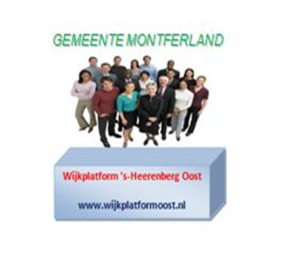 Verslag van de openbare ledenvergadering Stichting Wijkplatform ´s-Heerenberg Oost d.d. 30 juni 2014 Aanwezig: H.Holthaus; penningmeester,  G. ten Kley, R. Geers, G.v.d. Werff (Lijst Groote),  H. Groote (Lijst Groote), A. Meiborg (VVD), M. Kniest; secretaris en verslaglegging.Afwezig met kennisgeving: L. Verheij, B. Ruesink (Politie Team Achterhoek), E. Lievaart, E. van Hierden en P. van  Ossenbruggen (Gemeente Montferland).1. 	OpeningH. Holthaus en M. Kniest nemen gezamenlijk het voorzitterschap waar en openen de vergadering. Zij heten allen welkom. 2.	Mededelingen/ingekomen post/uitgegane postDe secretaris geeft een samenvatting van de lijst van de ingekomen stukken. Op het ingekomen stuk Trapveld Rodingsveen wordt nader ingegaan bij agendapunt 5.3. 	Goedkeuring verslag van 26 mei 2014	Tekstueel en inhoudelijk: het verslag wordt zonder op- of aanmerkingen goedgekeurd.-	4.	Stand van zaken Hart Veilig WonenHet punt c.q. onderwerp blijft p.m. op de agenda staan. Het zal waarschijnlijk in de tweede helft van 2014 in de raadsvergadering behandeld worden.5. 	Voortgang speelveld Rodingsveen en toekomstig speelbeleid	In het gesprek van 12 juni jl. met de wethouders Loeff en Wolsing in aanwezigheid van de heer R. Geers over het speel/trapveld Rodingsveen is het voorstel gedaan het speelveld in een back to basics staat terug te brengen. Hiermede wordt geanticipeerd op de demografische ontwikkelingen en het toekomstig speelbeleid .Het veld kan dan naar behoefte van de gebruiker tijdelijk worden ingericht voor allerlei spelen of recreatie-doeleinden. Een professioneel trapveld blijft echter gewenst in ´s-Heerenberg als vervanging van het trapveld Rodingsveen. Op 7 juli a.s. is er met de betrokken beleidsmedewerkers nog een gesprek over het back to basics voorstel.6. 	Kerntakendiscussie Gemeente Montferland, informatiebijeenkomst 5 juni 2014	H. Holthaus doet verslag van de informatiebijeenkomst. De belangstelling voor deze avond was zeer groot. De deelnemers werden in groepen ingedeeld en de thema´s werden door ambtenaren als gespreksleiders besproken in brainstormsessies. De thema´s waren accommodaties en subsidies sportverenigingen, culturele instellingen en openbare ruimte, groen en wegen.	Alle opmerkingen, ideeën en suggesties werden genoteerd door de gespreksleidende ambtenaren en hiervan wordt nog een verslag gemaakt. De avond was goed georganiseerd en de inbreng was groot. Op allerlei gebieden is meer samenwerking tussen burgers van belang, als voorbeeld kan genoemd worden het adopteren van een rotonde, waardoor het onderhoud niet meer door de Gemeente Montferland wordt gedaan maar door (groepen) burgers.7. 	Voorzieningenniveau ´s-Heerenberg OostHet op peil houden van het voorzieningenniveau is vooral een lange termijn zaak. Om te voorkomen dat met het vergrijzen en de regionale en landelijke tendensen van verstedelijking ook in ´s-Heerenberg Oost het voorzieningenniveau wegzakt naar een ongewenst peil, is het belangrijk de niet gewenste ontwikkelingen zo lang mogelijk tegen te houden en tijdig om buigen naar goede alternatieven. Met allerlei innovatieve projecten zal getracht worden alternatieven in het leven te roepen die zoveel mogelijk wegens bezuinigingen wegvallende voorzieningen vervangen. Onder andere met de uitvoering van begrippen participatiemaatschappij, mantelzorg en nabuurschap zal veel kunnen worden  opgevangen maar ook veel niet.De Gemeente Montferland is op allerlei gebieden actief om in te spelen op deze voortdurende veranderingen die ook in ´s-Heerenberg Oost plaatsvinden. Het wijkplatform zal een actieve rol vervullen in het meedenken en vormgeven aan de toekomstige ontwikkelingen om de leefbaarheid van de wijk te waarborgen.M. Kniest geeft aan dat het lokaal gezondheidsbeleid 2013-2016 recent is vastgesteld. In het voorontwerp zijn de dorps- en wijkraden en de wijkplatforms gevraagd te reageren. Voor de volgende periode zou het wenselijk kunnen zijn de dorps- en wijkraden en de wijkplatforms directer en in een vroeger stadium te betrekken bij het lokaal gezondheidsbeleid. Immers, ziekte en zorg en gezondheid en gedrag, de naam van de nota, komen heel dicht bij de wijk- stads- en dorpsbewoner. G. Groote merkt op dat het waarschijnlijk gaat om algemeen beleid. Aanstaande woensdag vindt er een bijeenkomst plaats voor professionals zoals GG Net en Welcom. Een brief naar het College van B&W met de vraagstelling van grotere betrokkenheid bij het opstellen van het lokaal gezondheidsbeleid kan natuurlijk altijd. 8.	Dagbesteding ouderen, voorzieningenIn het recent geopende Bosman Huus vindt de seniorenclub met ruim 60 leden een riant en gezellig onderdak in Lengel en ´s-Heerenberg Oost. Dit schijnt niet voldoende te zijn. Het Wijkplatform ´s-Heerenberg Oost is voorstander van meer mogelijkheden die bij voorkeur op maat gesneden zijn voor de ouderen, te denken valt dan aan interesse, beperkingen, vaardigheden en wensen van de ouderen zelf. 9.	Herbestemming oude raadhuis	Er zijn mogelijk binnenkort nieuwe ontwikkelingen te melden. Het museumproject, dat een belangrijke bijdrage kan leveren aan het op peil houden van de leefbaarheid in ´s-Heerenberg, is zeker niet gestopt. Vervolgens wordt kort van gedachten gewisseld over de mogelijkheden van het toepassen van bestuurlijke maatregelen en het vaststellen van een bestemmingsplan voor de bebouwde kom om verpaupering te voorkomen en te beëindigen waarbij G. Groote aangeeft dat de mogelijkheden als zodanig beperkt zijn.10.	Rondvraag en sluiting-	G. v.d. Werff deelt mede dat de klinkerbestrating naast het grasveld op De Ganzepeppel omhoog komt. Er is een e-mail doorgezonden naar G. v.d. Werff door M. Kniest. Ook benadrukt G. v.d. Werff dat de glasscherven en de hondenpoep op het speelveld voor onhygiënische en gevaarlijke situaties voor de kinderen zorgen. 	A. Meiborg merkt op dat er een wijkschouw geweest is met de Woningstichting. Wat opviel was de volledige betegeling bij een hele rij verkochte woningen. G. v.d. Werff antwoordt dat er in 1998 ook een rondgang is geweest. Er is een rapport van gemaakt met alle punten, hier is niets mee gebeurd. Nadat een aantal huurders de huurverhoging had opgeschort, werden er nieuwe keukens  geplaatst.-	G. ten Kley merkt op dat de vakantietijd weer is aangebroken en er dus weer overal zwerfvuil te vinden is op het trapveld Rodingsveen. -	R. Geers merkt op dat in de Hangaarts een paaltje op het voetpad/fietspad Oude Doetinchemseweg gewenst is. De vraag is hier een paaltje te plaatsen.Niets meer aan de orde zijnde wordt de vergadering met dank aan de aanwezigen voor hun inbreng om 21.30 uur gesloten.                                                                      ---000---